	Утверждаю:	Заведующий МКДОУ д/с № 7	______________ Саркисова М.Р.	«____» _________ 20____гПлан мероприятий по обеспечению пожарной безопасности на 2019-2020 уч.год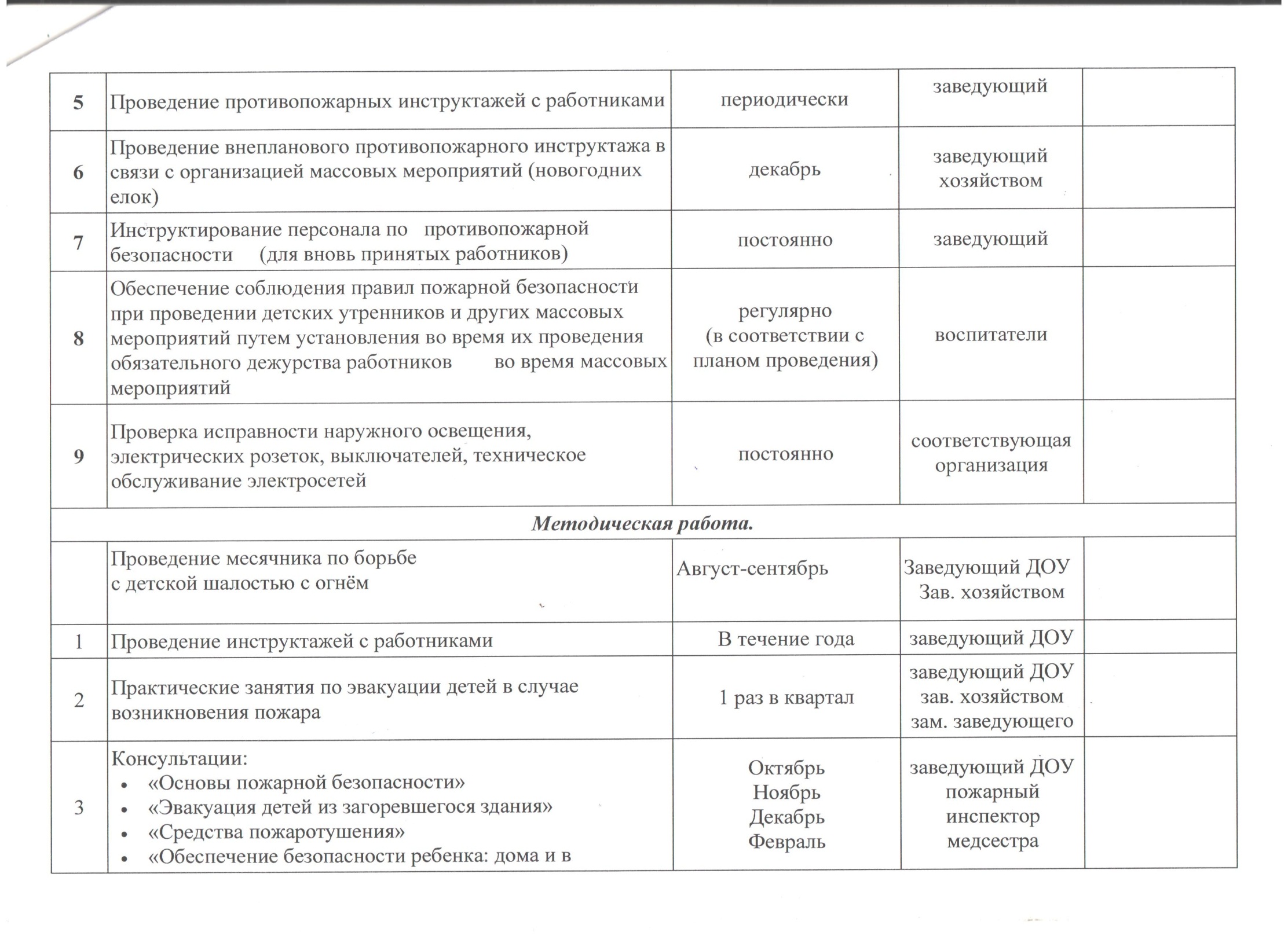 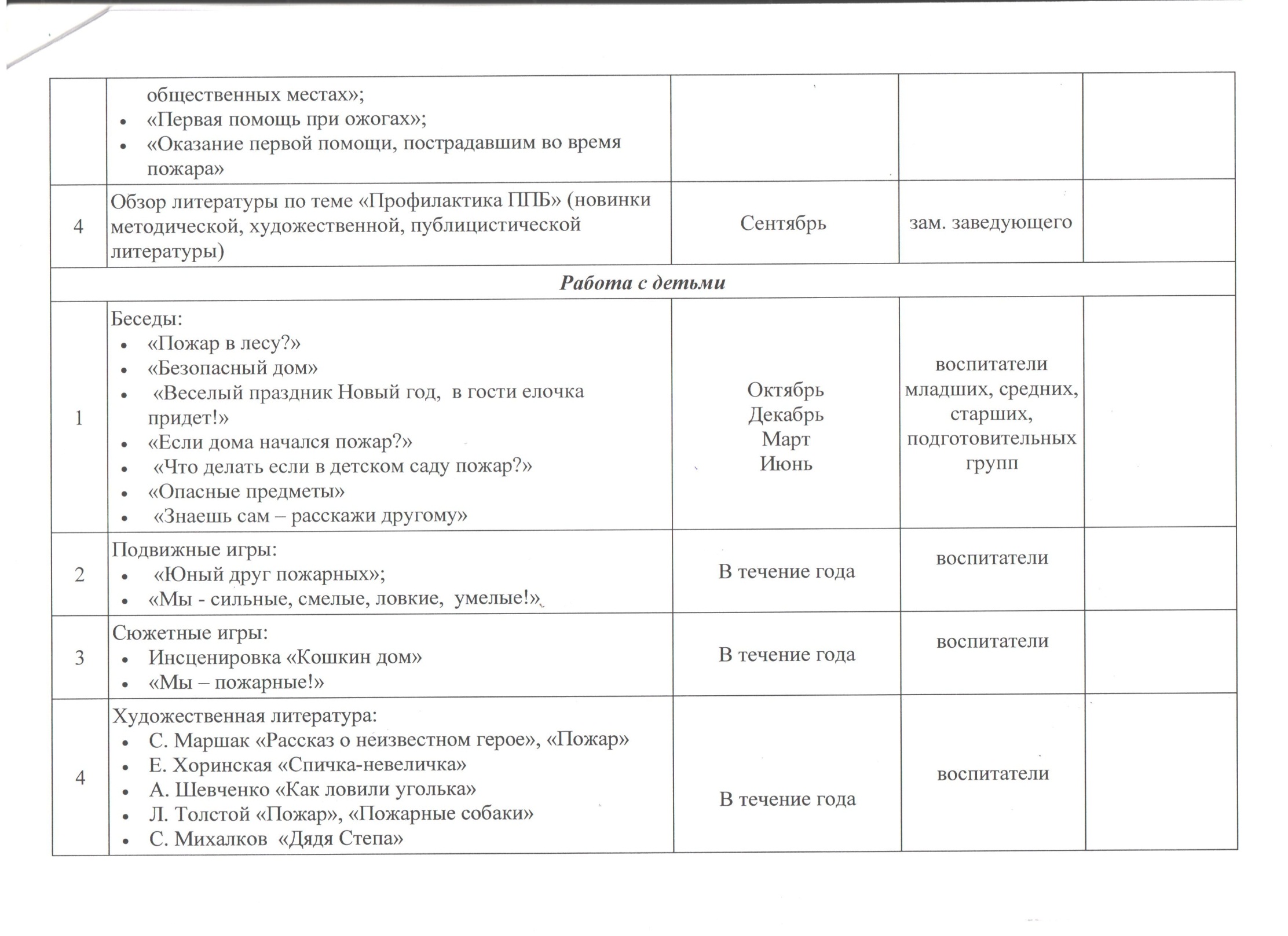 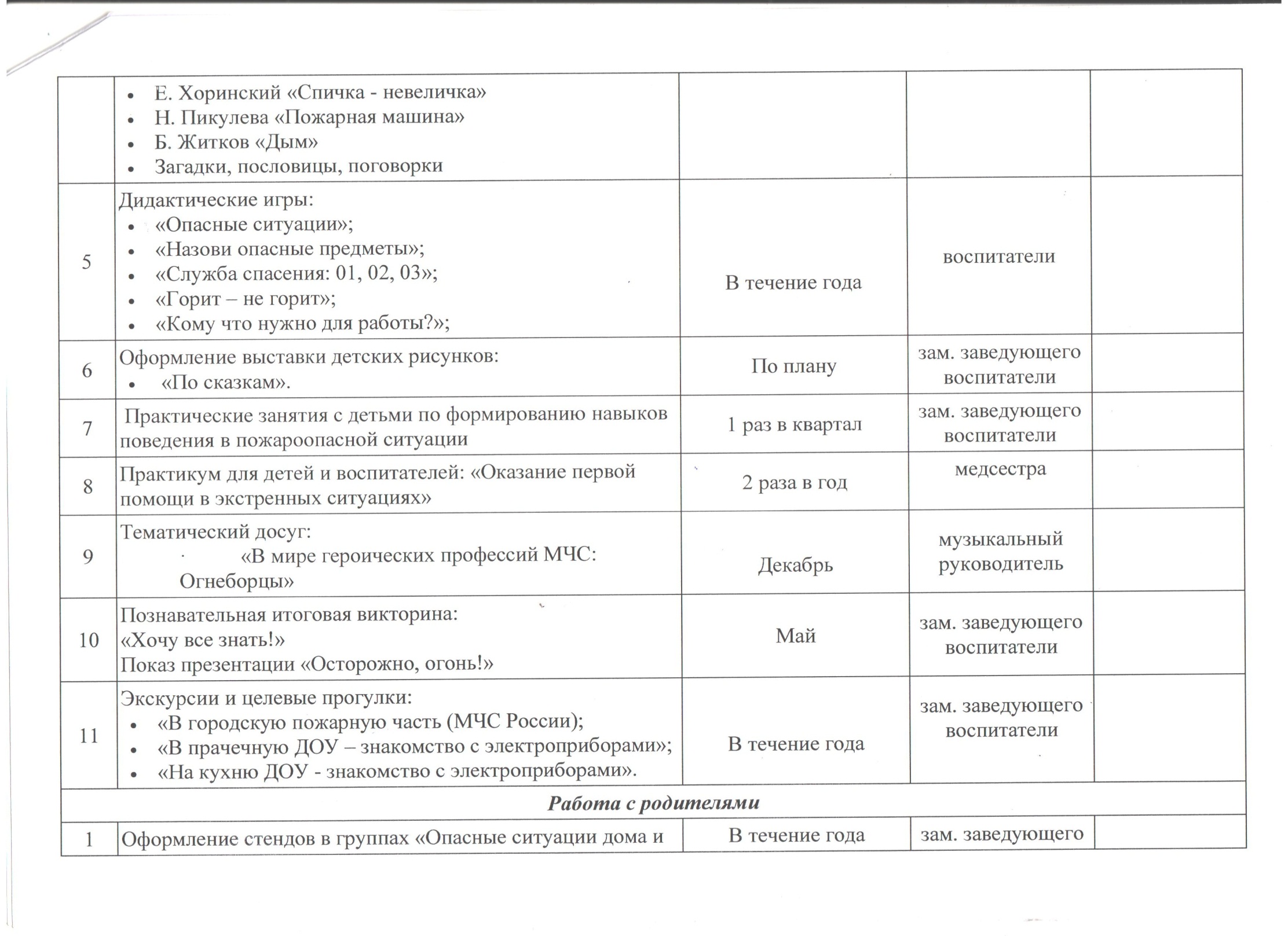 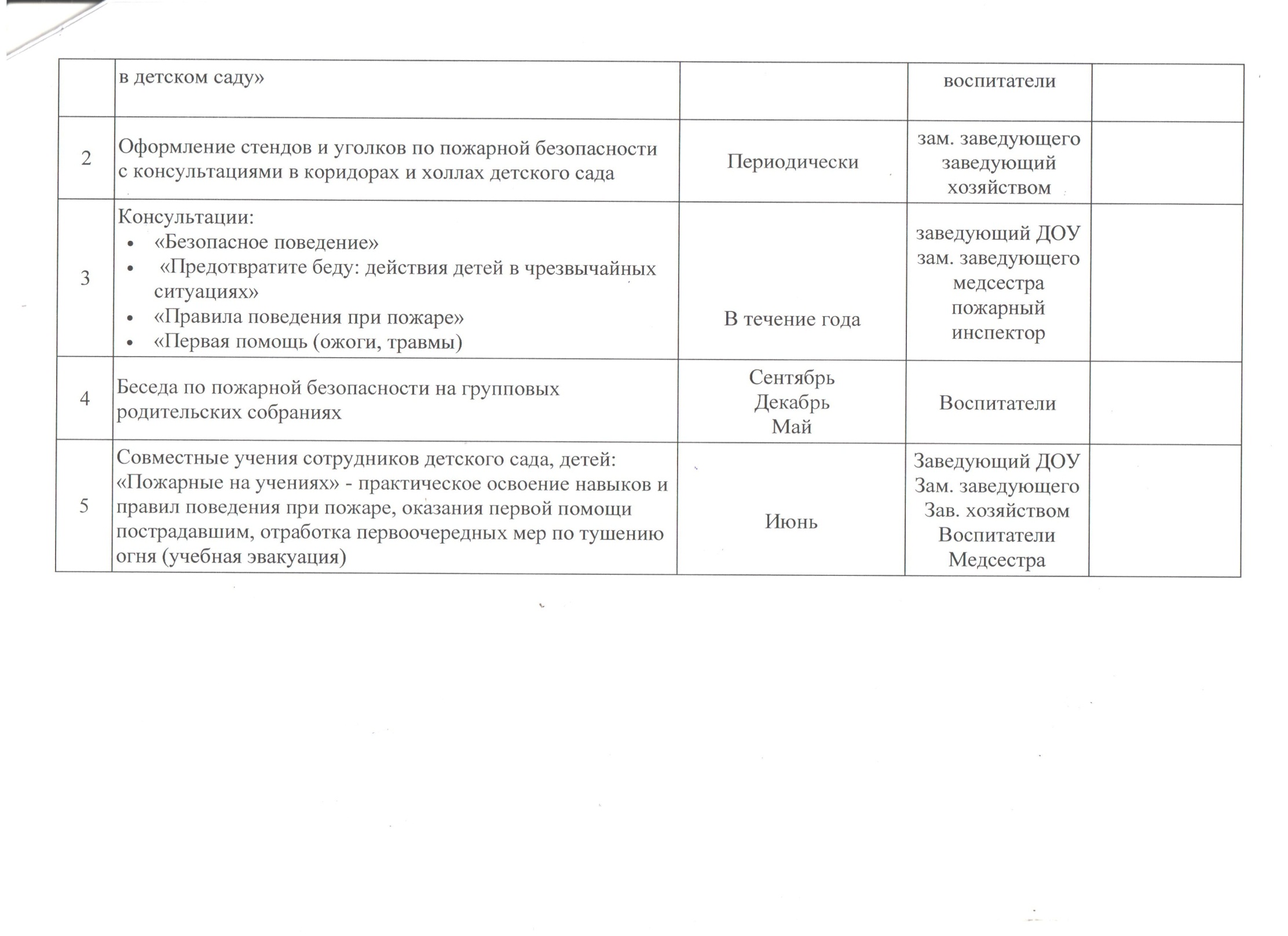 №                    Название мероприятий       Срок исполнения          Ответственные Отметка о выполнении	1.Организационные мероприятия	1.Организационные мероприятия	1.Организационные мероприятия	1.Организационные мероприятия	1.Организационные мероприятия1Разработка и утверждение локальных документов о мерах пожарной безопасности:*приказа о назначении ответственного за пожарную безопасность в ДОУ;*приказа об установлении противопожарного режима в ДОУ;*приказа о проведении мероприятий по обучению сотрудников ДОУ мерам пожарной безопасностиЯнварь Заведующий2Изучение нормативных документов по пожарной безопасности федерального и регионального уровней           Постоянно Заведующий 3Проведение практических занятий по отработке плана эвакуации в случае возникновения пожара       1 раз в кварталОтветственный за пожарную безопасность , заместитель заведующего4Проверка сопротивления изоляции электросети и заземления оборудованияПо договору с организациейСоответствующая организация